Suchý březen, studený duben, mokrý máj - bude v stodole ráj.2. ROČNÍK31. TÝDENod 27. března 2023 do 31. března 2023Informace pro rodiče:  ve čtvrtek pojedou vybrané děti na recitační soutěž Jarošovské vajíčko – bližší informace budou ve ŠkoleOnlineČESKÝ JAZYK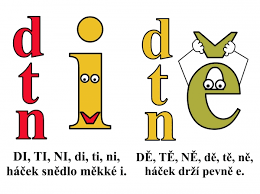 Přání k svátku, adresa, rozhovoryOpakování: Co jsem se v březnu naučil/aČtení: Koberec ožíváPsaní: opis, přepis, n, N, ň, ň, o, ODiktát, autodiktátMATEMATIKA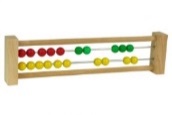 Sčítání a odčítání do 100 - procvičováníNásobení – vyvození, násobení 2Dělení – vyvození – dělení 2ANGLICKÝ JAZYK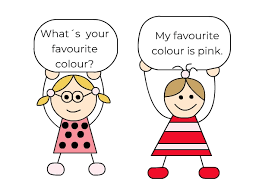 Opakování a procvičováníPRVOUKA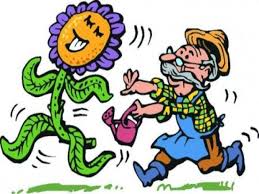 Domov – narozeniny, svátkyKočkaHUDEBNÍ VÝCHOVA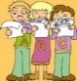 Šel zahradník do zahradyPod našima oknyVÝTVARNÁ VÝCHOVA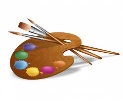 Jarní tvořeníPRACOVNÍ ČINNOSTI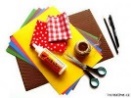 Kuchtíme s řeřichouTĚLESNÁ VÝCHOVA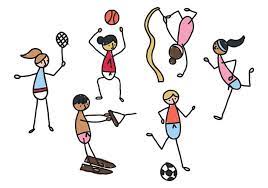 Hry na rozvoj koordinace, míčové hrySEBEHODNOCENÍ ŽÁKA:.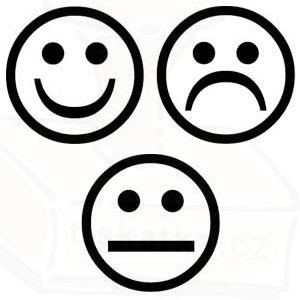 VZKAZ ŽÁKA UČITELI: